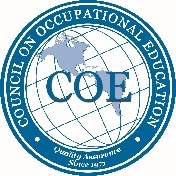 FTE Calculation WorksheetIF THE INSTITUTION HAS NO OTHER METHOD of determining the total number of scheduled hours for students during the reporting period, the following calculations MAY be used.STEP 1:Check ONLY ONE statement and follow the instruction given. STEP 2:To calculate an accurate FTE, the institution must use the total number of hours scheduled for all students at all campuses during the reporting period. The reporting period for public and non-public institutions and Job Corps Centers is the most recently completed period covering July 1 through June 30. The reporting period for military training facilities is October 1 through September 30. (Don’t forget to include secondary students if the institution has chosen to have its secondary programs evaluated by the Council.)C. TOTAL HOURSIf you wish to manually calculate the institution’s FTE, proceed to Step 3. If not, enter the total(s) above in the appropriate fields in the Combined FTE folder of the annual report software.STEP 3:GRAND TOTAL FTE (Add numbers reported on line 3 above and enter result here.)IMPORTANT: 	When using the COE Annual Report Software, only the total number of hours listed on Line 1 above are entered. The software performs all calculations.IMPORTANT NOTICE: Special Requirements for Monitoring Institutional GrowthCOE monitors increases in total Full-Time Equivalent (FTE) of candidate and accredited institutions by requiring reports from institutions when triggered increases occur. An institution must submit a formal notice to the Commission if the institution has an overall increase in FTE of 25 percent or more of an established baseline. The baseline for each twelve-month period is the FTE calculation reported in the most recent annual report. When an increase of 25 percent or more is achieved, a formal notice must be submitted to the Commission within 30 days.The form to submit formal notification to the Council is on the Council web site (www.council.org) under Documentation/Applications and Forms.The institution measures program length for all programs in contact hours.Use the contact hour column ONLY.The institution measures program length for all programs in credit hours (either semester or quarter).Use the appropriate credit hour column ONLY.The institution measures the length of some programs in contact hours only and other programs in credit hours only.Use the contact hour column for programs measured only in contact hours, and use the appropriate credit hour column for programs measured only in credit hours.TRADITIONAL CLASSROOM DELIVERYTRADITIONAL CLASSROOM DELIVERYTRADITIONAL CLASSROOM DELIVERYTRADITIONAL CLASSROOM DELIVERYCONTACT (CLOCK) HOURSCONTACT (CLOCK) HOURSCREDIT HOURSCREDIT HOURS			       Full-Time      Part-Time			       Full-Time      Part-Time			       Full-Time      Part-Time			       Full-Time      Part-TimeNumber of Students	        ________Hours Scheduled Per Day	  x    ________Days Scheduled Per Year During the Reporting Period		  x    ________			Totals              =   ________________________________________Number of Students	        ________Hours Per	 Semester or Quarter 	 x     ________# of Semesters/Quarters During Reporting Period	 x     ________			Totals	 =     ________  ________  ________  ________  ________Add the totals for full-time and part-time students and enter here AND in the TRADITIONAL DELIVERY Contact Hour field in the annual report software.Add the totals for full-time and part-time students and enter here AND in the TRADITIONAL DELIVERY Semester Credit Hour or the Quarter Credit Hour field in the annual report software.DISTANCE EDUCATION DELIVERYDISTANCE EDUCATION DELIVERYDISTANCE EDUCATION DELIVERYDISTANCE EDUCATION DELIVERYCONTACT (CLOCK) HOURSCONTACT (CLOCK) HOURSCREDIT HOURSCREDIT HOURS			       Full-Time      Part-Time			       Full-Time      Part-Time			       Full-Time      Part-Time			       Full-Time      Part-TimeNumber of Students	        ________Hours Scheduled Per Day	  x    ________Days Scheduled Per Year During the Reporting Period		  x    ________			Totals              =   ________________________________________Number of Students	        ________Hours Per	 Semester or Quarter 	 x     ________# of Semesters/Quarters During Reporting Period	 x     ________			Totals	 =     ________  ________  ________  ________  ________Add the totals for full-time and part-time students and enter here AND in the DISTANCE EDUCATION Contact Hour field in the annual report software.Add the totals for full-time and part-time students and enter here AND in the DISTANCE EDUCATION Semester Credit Hour or the Quarter Credit Hour field in the annual report software.CONTACT HOURSSEMESTER CREDIT HOURSQUARTER CREDIT HOURSTraditional Classroom Delivery1.3.5.Distance Education Delivery2.4.6.TOTALS CONTACT (Clock)HOURSSEMESTERCREDIT HOURSQUARTERCREDITHOURS1.Enter total number of hours from STEP 2-C in the appropriate column(s).THIS IS THE NUMBER THAT WILL BE ENTERED IN THE SOFTWARE UNDER THE FOLDER LABELED: COMBINED FTE2.Divide the totals in line 1 above by these numbers. (See definition below.)90030453.Enter results.